B8 - REPRODUCTION8.2 - Sexual reproduction in plants1. Identify and draw, using a hand lens if necessary, the sepals, petals, stamens, anthers, carpels, ovaries and stigmas of one locally available, named insect-pollinated, dicotyledonous flower, and examine the pollen grains under a light microscope or photomicrographs.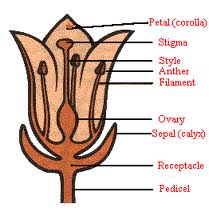 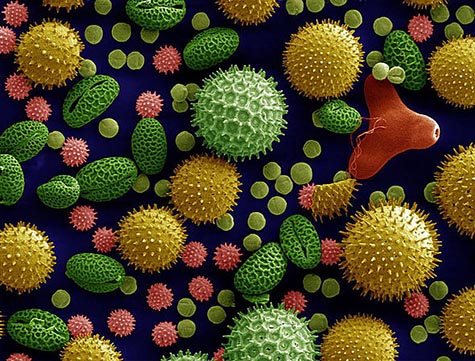 2. Use a hand lens to identify and describe the anthers and stigmas of one locally available, named, wind-pollinated flower.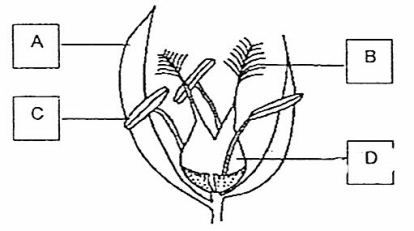 3. State the functions of the sepals, petals, anthers, stigmas and ovaries.4. Candidates should expect to apply their understanding of the flowers they have studied to unfamiliar flowers.5. Define pollination.Transfer of pollen grains from the male part of the plant (anther) to the female part (stigma).6. Name the agents of pollination.            Wind; Animals including insects; Water7. Compare the different structural adaptations of insect-pollinated and wind-pollinated flowers.8. Investigate and state the environmental conditions that affect germination of seeds: requirement for water and oxygen, suitable temperature.IGCSE Biology (Jones & Jones), p.190, activity 13.4 – ‘to find the conditions necessary for the germination of tomato seeds’.Environmental conditions affecting germination9. Investigate and describe the structure of a non-endospermic seed in terms of the embryo (radicle, plumule & cotyledons) and testa, protected by the fruit.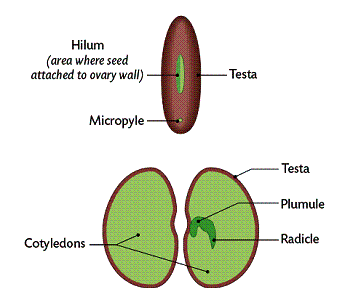 After fertilization, the ovule becomes a zygote;The zygote divides by mitosis to form an embryo plant;The ovule is now called a seed;The ovary becomes the fruit.10. State that seed and fruit dispersed by wind and by animals provides a means of colonizing new areas.Dispersal of seeds is important, because it prevents too many plants growing close together;If this happens, they compete for light, water and nutrients, so that none can grow properly;Dispersal also allows the plant to colonise new areas.11. Describe, using named examples, seed and fruit dispersed by wind and by animals.PartFunctionPetalOften large and coloured, to attract insectsSepalProtects the flower while in budPetiole (stalk)Supports the flower to make it easily seen by insects, and to be able to withstand windStamenThe male reproductive part of the flower, made of anther and filamentAntherContains pollen sacs, in which pollen grains are formed. Pollen contains male sex cellsFilamentSupports the antherCarpelThe female reproductive part of the flower, made of stigma, style and ovaryStigmaA sticky surface that receives pollen during pollinationStyleLinks the stigma to the ovary, through which pollen tubes growOvaryContains ovules, which develop into seeds when fertilisedFeatureInsect-pollinatedWind-pollinatedPetalsPresent- often large, coloured and scentedAbsent or small and inconspicuousNectarProduced by nectaries to attract insectsAbsent, or small and greenStamenPresent inside the flowerLong filaments, allowing the anthers to hang freely outside the flower so the pollen is exposed to the windStigmasSmall surface area, inside the flowerLarge and feathery, hanging outside the flower to catch pollenPollenSmaller amounts- grains are often round and sticky, or covered in spikes to attach to the furry bodies of insectsLarger amounts of smooth and light pollen grains, which are easily carried by the windBracts (modified leaves)AbsentSometimes presentEnvironmental conditionExplanationWaterAbsorbed through micropyle, needed to activate enzymes which convert insoluble food stores into soluble foods needed for growth and energy production.OxygenNeeded for respiration, to release energy for growth and chemical changes for mobilization of food reservesSuitable temperatureFor enzymes to work as enzymes work best at optimum temperatureLightNot usually a requirement for germination  but some seeds need a period of exposure to light before they germinatePart of the seedStructureFunctionTestaTough protective coveringStop embryo from being damaged, prevents bacteria and fungi from entering the seedCotyledonsFood storeContains starch, protein and enzymesRadiclePart of embryoGrow into rootPlumulePart of embryoGrow into shootMicropyleTiny hole in testaWater and oxygen enters the seed through this holeHilumA scar near the micropyleWhere the seed was joined to the pod (ovary)Wind dispersed fruitWind dispersed fruitDandelionDandelion fruit has a group of fine hairs called a pappus;Pappus acts as a parachute and catches wind;The fruit counterbalances the pappus.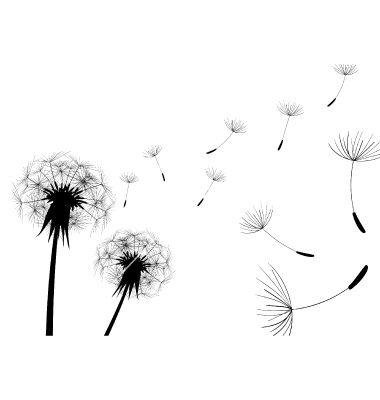 SycamoreSycamore has a wing with a large surface area;When fruit drops of the tree it spins, slowly down its descent;If caught by wind the seed will be carried away from the parent plant, reducing competition for nutrients, water and light.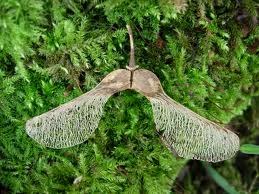 Animal dispersed fruitAnimal dispersed fruitSucculent fruits e.g. blackberryThey are coloured, juicy and nutritious and hence attracted by animals;When eaten seeds pass through the gut without getting digested and deposited with animal faeces far away from the parent plant.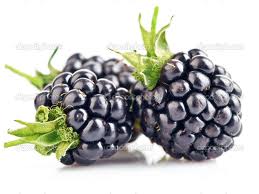 Hooked fruits e.g. burCatch on to animal’s fur as it brushes past the parent plant;Eventually the seed drop off and gets dispersed far away from the parent plant.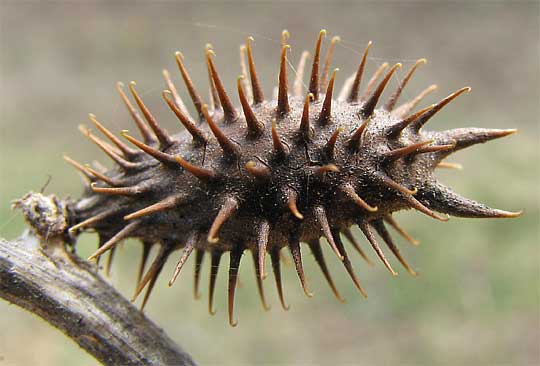 